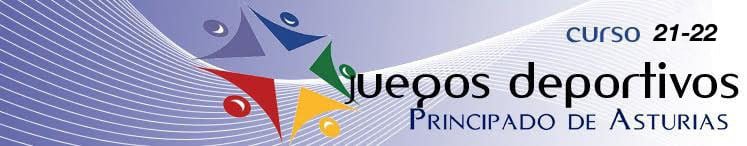 FASE REGIONAL  FUTBOL SALACATEGORIA CADETE MASCULINOHorarios. Jornada 22. 28 / 05 / 2022Sábado 28/05/22:			10,00 horas. Polidep. Mieres Sur (Mieres)I.E.S. SÁNCHEZ LASTRA – C.D. CACOLASSábado 28/05/22:			12,30 horas. Polidep. El Llano (Gijón)														C.D. GIJÓN PLAYAS  A – I.E.S. JUAN DE VILLANUEVA  ASábado 28/05/22:			12,00 horas. Polidep. Blimea (S.M.R.A.)								EL PARQUE JJ CALVO  – I.E.S LA ERÍASábado 28/05/22:			12,30 horas. Colegio Inglés (Oviedo)COLEGIO INGLÉS – COLEGIO LOS ROBLES		Sábado 28/05/22:			13,45 horas. Polidep. Nuevo (Pola Siero)								I.E.S. JUAN DE VILLANUEVA  B – C.D. GIJÓN PLAYAS  B	DESCANSA:  I.E.S. TINEO